.Intro : Démarrage après les 16 premiers comptesSECTION 1: RF CHASSE, LF ROCK STEP BACK, LF SIDE, RF TOUCH, RF SIDE, LF TOUCHSECTION 2: LF CHASSE, RF ROCK STEP BACK, RF SIDE, LF TOUCH, LF SIDE, RF TOUCHRestart ici au 4ème et 9ème murSECTION 3: RF SHUFFLE FWD, LF SHUFFLE FWD, RF JAZZ BOX ¼ TURNSECTION 4: RF OUT, LF OUT, RF IN, LF IN, RF JUMP FWD, CLAP, RF JUMP BACK, CLAPRECOMMENCEZ AVEC LE SOURIRE !!!!Contact: cerisecookie@hotmail.fr17 Miles (fr)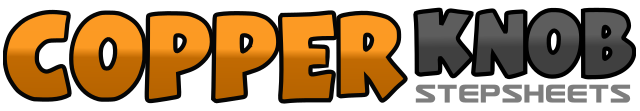 .......Count:32Wall:4Level:Débutant.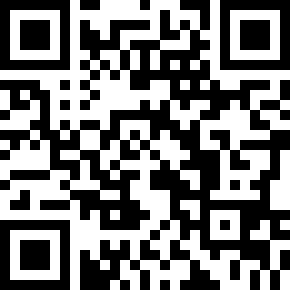 Choreographer:Agnes Gauthier (FR) - Août 2016Agnes Gauthier (FR) - Août 2016Agnes Gauthier (FR) - Août 2016Agnes Gauthier (FR) - Août 2016Agnes Gauthier (FR) - Août 2016.Music:17 Miles - Jared Deck17 Miles - Jared Deck17 Miles - Jared Deck17 Miles - Jared Deck17 Miles - Jared Deck........1&2Pas chassé à droite : PD à droite, Ramène PG près du PD, PD à droite3-4PG Rock step arrière, retour du Poids du corps sur PD5-6PG à gauche, PD touch près du PG7-8PD à droite, PG touch près du PD1&2Pas chassé à gauche : PG à gauche, Ramène PD près du PG, PG à gauche3-4PD Rock step arrière, retour du Poids du corps sur PG5-6PD à droite, PG touch près du PD7-8PG à gauche, PD touch près du PG1&2PD devant, PG croisé derrière PD, PD devant3&4PG devant, PD croisé derrière PG, PG devant5-8PD croisé devant PG, PG derrière, ¼ tour à droite & PD devant, PG près PD1-2PD en diagonale avant droite, PG en diagonale avant gauche3-4Ramène PD au centre, ramène PG au centre&5-6en sautant en avant PD diagonale avant droite, PG en diagonale avant gauche, clap fraper des deux mains&7-8en sautant en arrière, ramener PD au centre, Ramener PG au centre, clap frapper des deux mains